MATEMATIKA Do Rákosníčkova sešitu si, prosím, vepište zbytek příkladů na odčítání – už jich je jen pár.Takto budou stránky vypadat: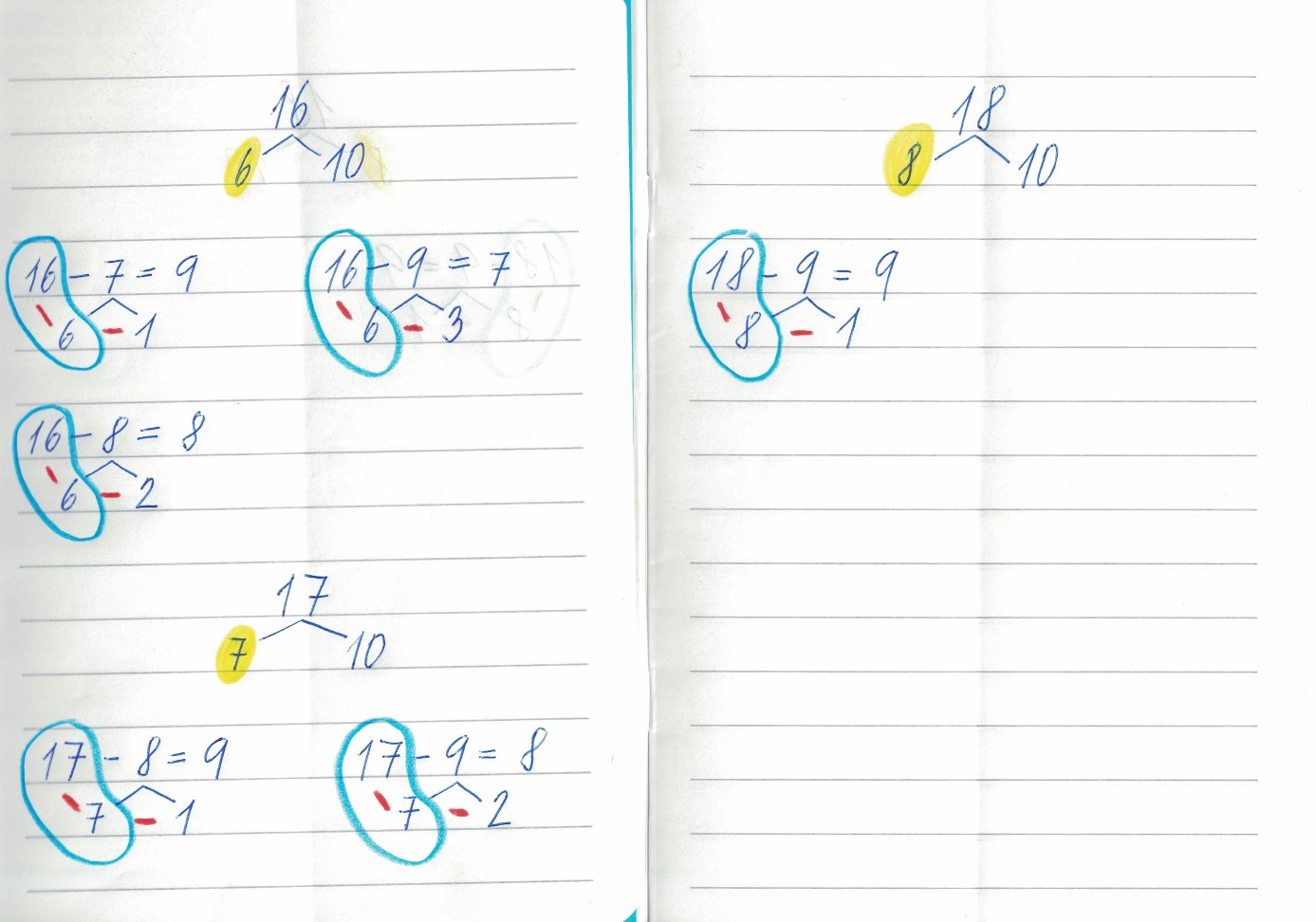 A tentokrát přidáme i velkou matematiku na str. 14 a 15.I tento týden platí naše domluva – každý den přibydou 4 příklady na + a 4 příklady na – do cvičného sešitu.Matematika je pro Vás hračka a to mi dělá radost! 